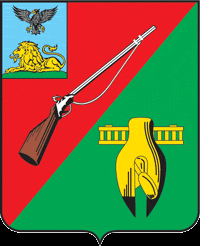 ОБЩЕСТВЕННАЯ ПАЛАТАСТАРООСКОЛЬСКОГО ГОРОДСКОГО ОКРУГАIII СОЗЫВАШестое заседание СоветаОбщественной палатыСтарооскольского городского округа« 31 » октября 2017 г.	                             		     	         		                 № 13                                                             РЕШЕНИЕО рассмотрении письменного обращения Совета депутатов Старооскольскогогородского округа от 26 октября  2017 годав Общественную палату Старооскольского городского округа III созываЗаслушав и обсудив информацию председателя Общественной палаты Старооскольского городского округа Лукъянцева Владимира Борисовича по поступившему  письменному обращению Совета депутатов Старооскольского городского округа от 26 октября 2017 года № 70-01-18, Совет:РЕШИЛ:Информацию председателя Общественной палаты Старооскольского городского округа Лукъянцева В.Б.по письменному обращению от 26 октября 2017 года № 70-01-18 принять к сведению.Рекомендовать для рассмотрения письменного  обращения Совета депутатов Старооскольского городского округа в Общественную палату Старооскольского городского округа № 70-01-18 от 26 октября 2017 г. на четверном пленарном заседании Общественной палаты Старооскольского городского округа 31 октября 2017 года.Председатель  Общественной палатыСтарооскольского городского округа			          	  	В.Б. Лукъянцев